人力资源管理与服务系统登录方法：在PC端登录“爱师大”平台。目前进行的信息修改更新测试任务须在“爱师大”的PC端进行，有关“爱师大”PC端的下载安装请参考信息化处提供的有关信息：“爱师大”PC端使用指南（一）：下载和登录 (qq.com)在“应用开发测试”栏目中找到【人事系统】，点击即可登入。目前系统在内测阶段，所处栏目暂为“应用开发测试”，正式上线开服时将移至相关正式栏目。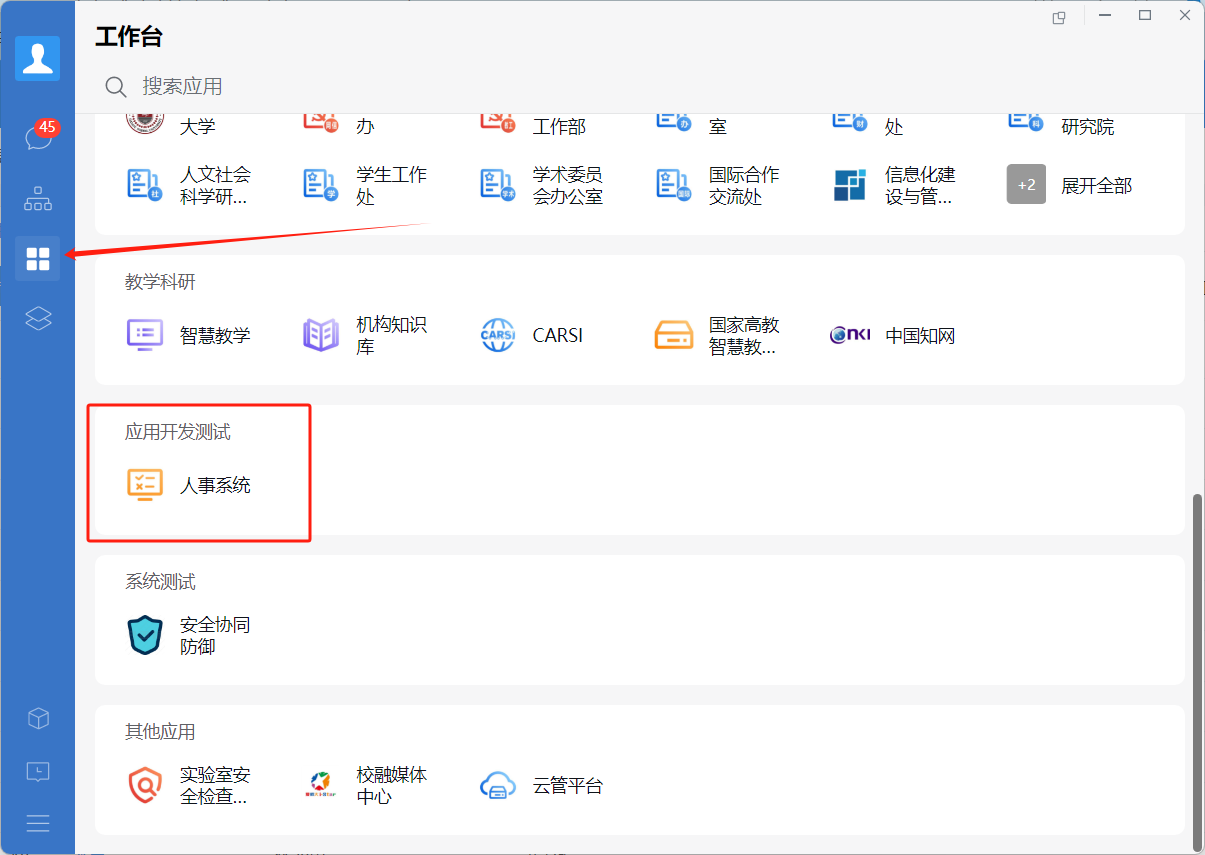 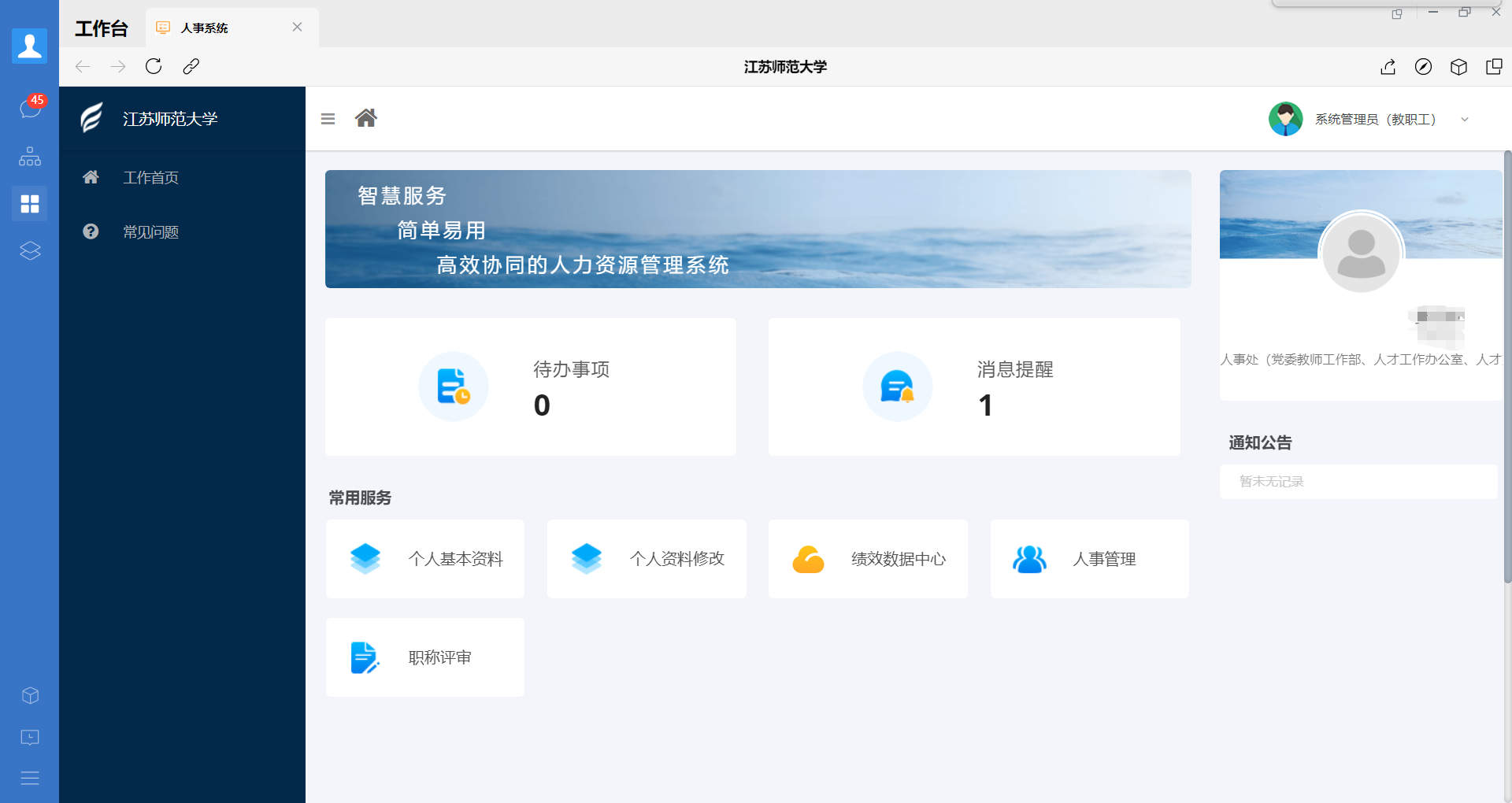 